                 MỤC LỤC   THƯ NGỎLời đầu tiên Ban biên tập cơ quan báo chí điện tử Bảo vệ Rừng và Môi trường và Công ty Luật TGS xin gửi tới Quý nhà tài trợ lời chúc thành đạt, thịnh vượng, gặt hái được nhiều thành công!Thực hiện kế hoạch công tác năm 2018: Tháng 10 năm 2018, Ban biên tập báo có kế hoạch phối hợp với Ban Quản lý Dự án Đầu tư Xây dựng quận Hoàng Mai, TP. Hà Nội và các tổ chức chính trị, xã hội, đoàn thể, trường học, cùng các doanh nghiệp -doanh nhân, các cơ quan thông tấn báo chí Tổ chức Sự kiện Caravan Doanh nhân: “Báo chí đồng hành cùng doanh nghiệp chung tay bảo vệ môi trường Vì sự sống của con người và thiên nhiên lần thứ 6” - Kết hợp tặng quà cho các em học sinh có hoàn cảnh đặc biệt khó khăn, gia đình chính sách vượt khó học giỏi, chăm ngoan, có ý thức bảo vệ môi trường, bảo vệ tài nguyên thiên nhiên.Sự kiện là một hoạt động mang ý nghĩa chính trị xã hội sâu sắc, nhân văn, thiết thực Chào mừng Ngày Giải phóng Thủ đô 10/10; Ngày Doanh nhân Việt Nam 13/10; Là hoạt động cộng đồng, xã hội có sức lan tỏa lớn nhằm kêu gọi – vận động toàn dân tích cực chung tay bảo vệ môi trường, bảo vệ tài nguyên thiên nhiên; doanh nghiệp, doanh nhân có ý thức bảo vệ môi trường, doanh nghiệp có sản phẩm thân thiện với môi trường, sản phẩm có chất lượng phục vụ tốt cho sức khỏe cộng đồng; hoạt động kết nối giao thương – hợp tác đầu tư...Với tinh thần trên, Ban biên tập báo và Công ty Luật TGS kính đề nghị các nhà tài trợ ủng hộ và nhiệt tình phối hợp cùng tổ chức thành công Sự kiện mang tính chính trị, xã hội sâu sắc này đạt được mục đích, ý nghĩa theo chủ trương kế hoạch.                                                                   MỤC ĐÍCH, Ý NGHĨA Tiếp tục thực hiện chỉ đạo của Thủ tướng Chính phủ Nguyễn Xuân Phúc: “Báo chí đồng hành cùng doanh nghiệp” theo Nghị quyết số: 35/NQ-CP ngày 16/5/2016; Chào mừng Ngày giải phóng Thủ đô (10/10); Ngày Doanh nhân Việt Nam (13/10); Hưởng ứng cuộc vận động toàn dân chung tay bảo vệ môi trường bằng những hoạt động cụ thể, thiết thực, tránh hình thức.Ngày 13/10/ 2018, Cơ quan báo chí điện tử Bảo vệ Rừng và Môi trường phối hợp với Ban Quản lý Dự án và các Phòng, ban thuộc quận Hoàng Mai; UBND phường Thanh Trì, Trường Tiểu học Thanh Trì tổ chức Chương trình Caravan doanh nhân với chủ đề: “Báo chí đồng hành cùng Doanh nghiệp chung tay bảo vệ môi trường vì sự sống của con người và thiên nhiên lần thứ 6”. Chương trình có sự chỉ đạo và tham dự của lãnh đạo Quận ủy, UBND quận Hoàng Mai, Công an quận Hoàng Mai, Phòng TN&MT, Phòng Nông nghiệp; Phòng Quản lý Đô thị, Phòng Văn hóa Thông tin quận Hoàng Mai, các Hội doanh nghiệp cùng các cơ quan đoàn thể, tổ chức, doanh nghiệp, doanh nhân, các nhà hảo tâm trên địa bàn thành phố Hà Nội và một số tỉnh bạn và có khoảng 15 cơ quan thông tấn báo chí trung ương, địa phương tham dự chương trình đưa tin xuyên suốt sự kiện.Nâng cao truyền thống yêu nước, tự cường, chủ động sáng tạo của đội ngũ doanh nhân, động viên phong trào doanh nhân có ý thức bảo vệ môi trường, tài nguyên.Biểu dương doanh nghiệp, doanh nhân có thành tích trong việc xây dựng và phát triển doanh nghiệp, doanh nhân vì cộng đồng, có trách nhiệm tốt với xã hội.Thực hiện giao thương, hợp tác giữa báo chí và doanh nghiệp, góp phần thực hiện vận động: “báo chí đồng hành cùng doanh nghiệp” do Thủ tướng Nguyễn Xuân Phúc phát động bằng những hoạt động cụ thể, thiết thực, hiệu quả. Tạo môi trường thông thoáng thuận lợi cho doanh nghiệp, lan tỏa tinh thần xã hội khởi nghiệp và xây dựng thương hiệu mạnh của Việt Nam.  Sự kiện còn là dịp để nhà báo, phóng viên giao lưu với các thành viên là doanh nghiệp, doanh nhân tạo cơ hội gắn kết, hợp tác bền vững.                                                         DỰ KIẾN QUÀ TẶNG QUY TẮC TÀI TRỢNhà tài trợ có thể tài trợ bằng cả tiền mặt và hiện vật, có tối đa 01 nhà tài trợ độc quyền, 01 nhà tài trợ vàng, 02 nhà tài trợ bạc, 03 nhà tài trợ đồng và không giới hạn nhà tài trợ đồng hành.Nhà tài trợ phải tài trợ ít nhất 70% giá trị gói tài trợ bằng tiền mặt. Nếu tài trợ bằng hiện vật thì được quy đổi bằng 50% giá trị tiền mặt.Những nhà tài trợ bằng hiện vật thì sau khi quy đổi sang giá trị tiền mặt theo quy định, các quý doanh nghiệp vẫn được hưởng mọi quyền lợi như nhà tài trợ bằng tiền mặt có giá trị tương ứng.Nhà tài trợ có thể thanh toán trực tiếp cho đại diện BTC bằng tiền mặt và nhận lại phiếu thu.Nhà tài trợ có thể chuyển khoản cho BTC sau khi 2 bên thống nhất và kí kết thỏa thuận hợp tác.Chúng tôi xin cam kết toàn bộ sự ủng hộ của công ty, tổ chức (hoặc doanh nghiệp) sẽ được đưa đến tận tay các em học sinh của trường Tiểu học Thanh Trì và BGH Trường Tiểu học Thanh Trì và BTC sẽ cấp Giấy chứng nhận cho sự tài trợ và tên đơn vị vào danh sách BTV cảm ơn sau sự kiện trên báo của BTC. Hai bên lập biên bản bàn giao hàng hóa tài chính cụ thể có xác nhận của Ban tổ chức và Quý nhà tài trợ.NGHĨA VỤ CỦA NHÀ TÀI TRỢ  Thực hiện đầy đủ và đúng hạn những cam kết với Ban Tổ chức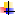   Hỗ trợ Ban Tổ chức tối đa trong việc thực hiện quyền lợi của Nhà tài trợ  Thông báo sớm nhất có thể những thay đổi, phát sinh với Ban Tổ chức để có kế hoạch hợp tác giải quyết và điều chỉnh.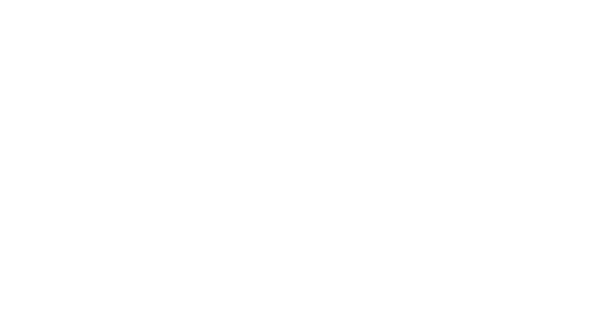 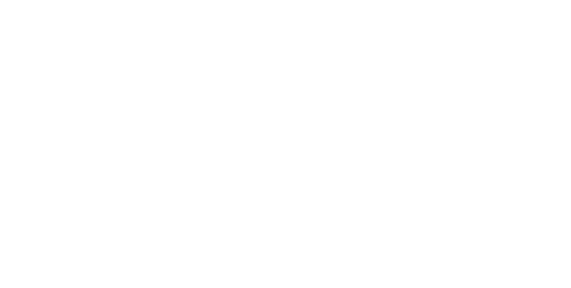 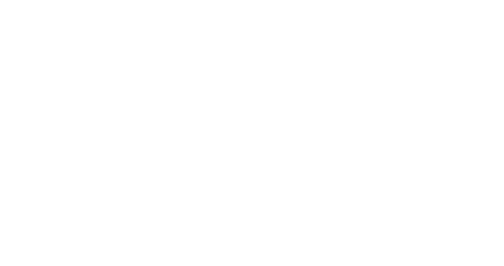 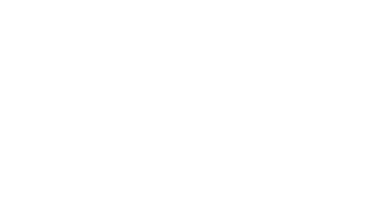 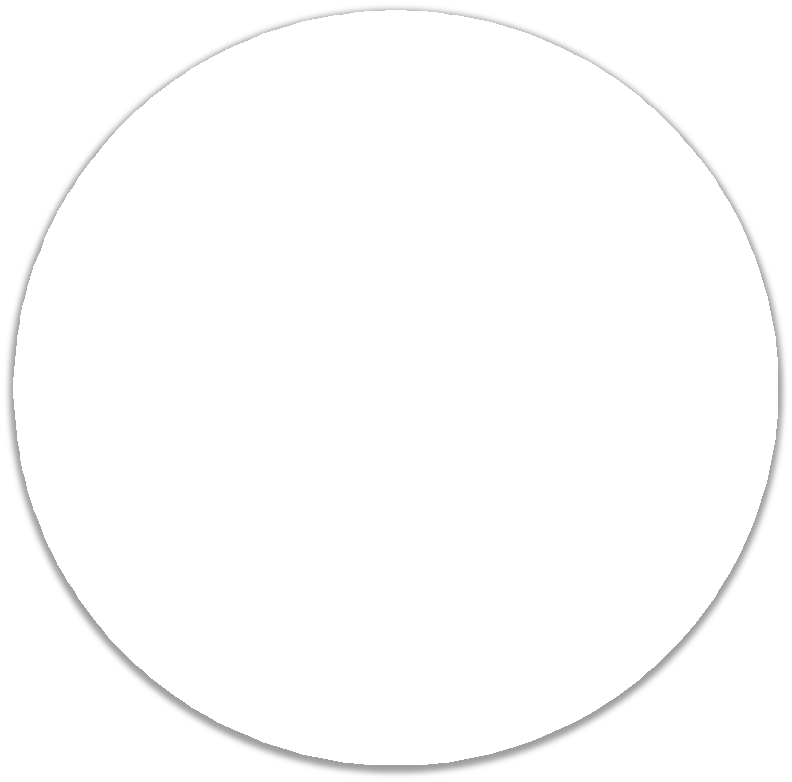 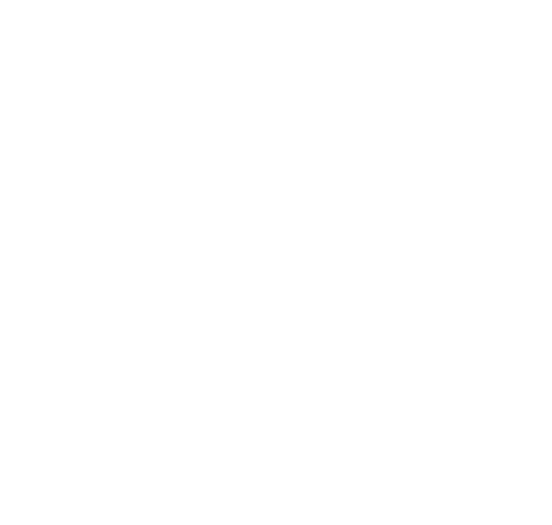 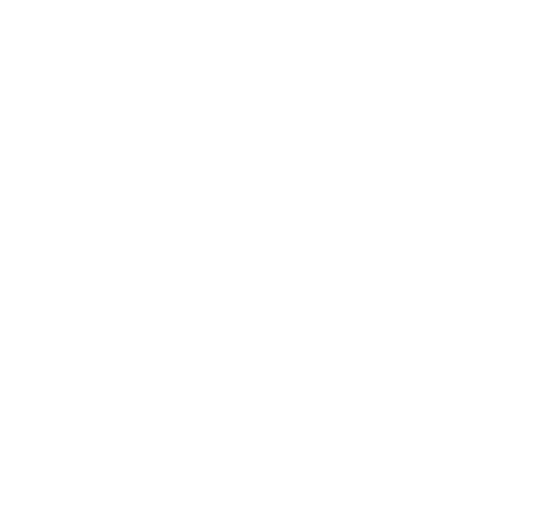 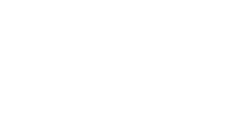 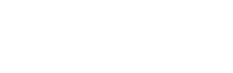 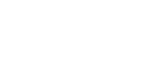 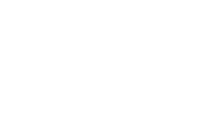 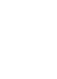 Các nhà tài trợ đồng hành 3.000.000 đồng KHUNG TÀI TRỢQuyền lợi nhà tài trợ đồng hành: Được trao giấy chứng nhận là nhà tài trợ đồng hành của chương trình, thư cảm ơn từ Ban Tổ chứcchương trình trên báoXin lưu ý: Trên đây chỉ là những quyền lợi mà Ban tổ chức đề xuất. Tùy thuộc vào nhu cầu và điều kiện của Nhà tài trợ, những quyền lợi này sẽ được Ban tổ chức trao đổi chi tiết hơn với Nhà tài trợ.Liên hệ: Xin Quý hảo tâm và nhà tài trợ vui lòng hồi âm cho Ban tổ chức theo một trong các địa chỉ sau :							Phụ trách: Nguyễn Phượng Long – SĐT: 0914898758, Phó Trưởng Ban Phóng viên báo điện tử Bảo vệ Rừng và Môi trườngPhụ trách : Nguyễn Văn Tuấn – SĐT: 0985 928 544, Giám đốc Công ty Luật TGSPhụ trách: Nguyễn Thị Hồng Dinh – SĐT: 01664224605, đại diện công ty Luật TGSTM. BAN TỔ CHỨCPHÓ TỔNG BIÊN TẬPĐặng Văn ThânSTTNội dungThành tiềnĐơn vị tài trợGhi chú120 suất học bổng50.000.0002200 balo40.000.000315 thùng rác tại trường10.000.0004200 áo mưa in logo chương trình30.000.000Tổng chi phí dự tính: …. (Không bao gồm số lượng các loại sách đóng góp thư viện và quần áo)Tổng chi phí dự tính: …. (Không bao gồm số lượng các loại sách đóng góp thư viện và quần áo)Tổng chi phí dự tính: …. (Không bao gồm số lượng các loại sách đóng góp thư viện và quần áo)Tổng chi phí dự tính: …. (Không bao gồm số lượng các loại sách đóng góp thư viện và quần áo)Tổng chi phí dự tính: …. (Không bao gồm số lượng các loại sách đóng góp thư viện và quần áo)QUYỀN LỢINHÀ TÀI TRỢNHÀ TÀI TRỢNHÀ TÀI TRỢNHÀ TÀI TRỢQUYỀN LỢIĐỘC QUYỀN(Tối đa: 1)VÀNG(Tối đa: 1)BẠC(Tối đa: 2)ĐỒNG(Tối đa: 3)I.	DANH HIỆUĐỘC QUYỀN(Tối đa: 1)VÀNG(Tối đa: 1)BẠC(Tối đa: 2)ĐỒNG(Tối đa: 3)1. Được trao Kỉ niệm chương, giấy chứng nhận là nhà tài trợ của chương trình.Kỉ niệm chương,
Giấy chứng nhậnGiấy chứng nhậnGiấy chứng nhậnGiấy chứng nhận2. Thư cảm ơn từ Ban Tổ chứcchương trình trên báo.√√√√3. Nhận báo cáo bằng văn bản thông tinvề tiến độ chương trình.√√√√II.	TRUYỀN THÔNG – QUẢNG BÁ HÌNH ẢNHII.	TRUYỀN THÔNG – QUẢNG BÁ HÌNH ẢNHII.	TRUYỀN THÔNG – QUẢNG BÁ HÌNH ẢNHII.	TRUYỀN THÔNG – QUẢNG BÁ HÌNH ẢNHII.	TRUYỀN THÔNG – QUẢNG BÁ HÌNH ẢNH1. Logo, tên tổ chức được xuất hiện trên toàn bộ các tài liệu có liên quan tới chương trình với kích thước tương xứng với các nhà tài trợ.Logo duy nhấtKích cỡ tên 
nổi bậtKích cỡ
tên lớnKích cỡ 
tên vừa2. Logo, tên của tổ chức; doanh nghiệp được xuất hiện trên các phương tiện truyền thông, website, diễn đàn của chương trình.Logo duy nhấtKích cỡ tên 
nổi bậtKích cỡ 
tên lớnKích cỡ
tên vừa3. Viết bài giới thiệu chi tiết về Nhà tài trợ trên fanpage (có dẫn link fanpage hoặc website chính thức của Nhà tài trợ).2 bài1 bài4. Sản phẩm của Nhà tài trợ được dùng làm quà tặng cho các em nhỏ và hộ gia đình khó khăn√√√√5. Được cử 1-2 người đến giám sát, hỗ trợ, làm việc với Ban tổ chức củachương trình nhằm thực hiện đúng điều khoản của bản Quyền lợi và bảnHợp đồng trong ngày 13/10/2018√√√6. Phát biểu trong chương trình√√7. Ưu tiên hợp tác với Nhà tài trợ trongnhững dự án tiếp theo.√√√√